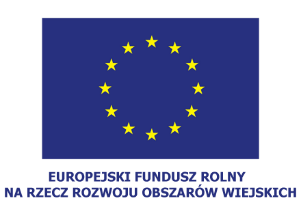 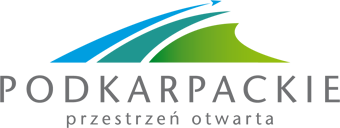 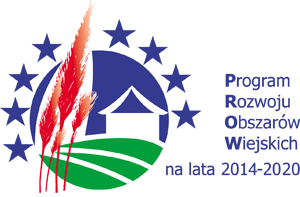 Europejski Fundusz Rolny na rzecz Rozwoju Obszarów Wiejskich: Europa inwestująca w obszary wiejskie                                                                                 …………………………………………..Nazwa i adres Wykonawcy                                          ( miejscowość i data  )……………………………….Dotyczy postepowania : „Budowa infrastruktury kanalizacyjnej w m-ci Wybrzeże, gmina Dubiecko”Wykaz osób lub wskazanie osoby odpowiedzialnej za kierowanie robotami budowlanymi wraz z informacją na temat ich kwalifikacji zawodowych, uprawnień, doświadczenia              i wykształcenia niezbędnych do wykonania przedmiotowego zamówienia, zakresu wykonywanych przez nie czynności oraz informację o podstawie do dysponowania tymi osobami.Warunek zostanie uznany za spełniony , jeżeli Wykonawca wykaże , że będzie dysponował        w trakcie realizacji zamówienia min. 1 osobą -  kierownikiem budowy w branży inżynieryjnej  (posiadającym uprawnienia do kierowania robotami w specjalności sieci sanitarnych) oraz 1 osobą -  kierownikiem budowy w branży elektrycznej  (posiadającym uprawnienia do kierowania robotami w specjalności instalacji elektrycznych) lub równoważne uprawnienia, wydane 
na podstawie wcześniej obowiązujących przepisów, które pozwalać będą 
na pełnienie funkcji Kierownika budowy w zakresie niniejszego zamówienia.Lp.  Imię i Nazwisko           wykształcenie        uprawnienia                               podstawa      Kierownika budowy                                  ( specjalność i Nr )                    dysponowania                                                                                                                     ( np. umowa o prace,                                                                                                                        zlecenie ……)…………………………………………………………………………………………………...................................., data ......................        .......................................................